БЕЛЯЕВСКИЕ ИЗВЕСТИЯМуниципальная газета муниципального образования Беляевское сельское поселение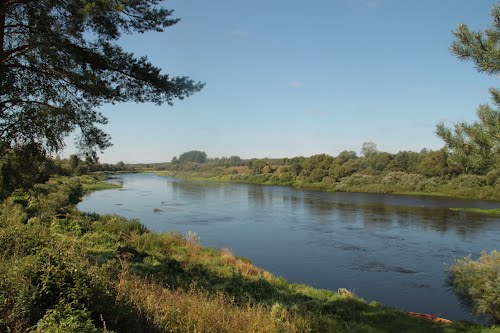 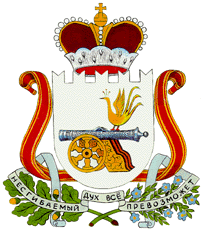 АДМИНИСТРАЦИЯ БЕЛЯЕВСКОГО СЕЛЬСКОГО ПОСЕЛЕНИЯ	ПОСТАНОВЛЕНИЕ	    от  25 августа 2017                                                             № 28	В соответствии с Порядком разработки и утверждения административных регламентов предоставления муниципальных услуг (функций) Администрацией Беляевского сельского поселения, утвержденным постановлением Администрации Беляевского сельского поселения от 05.03.2014 №11, Администрация Беляевского сельского поселения ПОСТАНОВЛЯЕТ:    	 1.Утвердить Административный регламент Администрации Беляевского сельского поселения по предоставлению муниципальной услуги  «Выдача выписок из похозяйственной книги, справок о составе семьи и иных справок» согласно приложению.            2. Признать утратившим силу постановление Администрации Беляевского сельского поселения от 19.03.2013 №11 «Об утверждении административного регламента предоставления муниципальной услуги «Выдача справок о составе семьи».3. Признать утратившим силу постановление Администрации Беляевского сельского поселения от 09.12.2013 №62 «Об утверждении административного регламента предоставления муниципальной услуги «Выдача выписок   из похозяйственной книги и иных  справок».4. Настоящее  постановление вступает в силу со дня его подписания Главой муниципального образования Беляевское сельское поселение, подлежит опубликованию в печатном средстве массовой информации органов местного самоуправления Беляевского сельского поселения «Беляевские известия» и обнародованию в местах предназначенных для обнародования нормативных правовых актов. Глава муниципального образования Беляевское сельское поселение                                                   Л.М.Белоусова                                                                              Приложение                                                                                   к  постановлению Администрации Беляевского сельского поселения                                                                                                  от 25.08.2017    № 28Административный регламент Администрации Беляевского сельского поселения по предоставлению муниципальной услуги«Выдача выписок из похозяйственной книги, справок о составе семьи и иных справок»Раздел 1. Общие положенияПредмет регулирования Административного регламентапредоставления муниципальной услуги1.1.1. Предметом  регулирования настоящего Административного регламента  Администрации Беляевского сельского поселения по предоставлению муниципальной услуги  «Выдача выписок из похозяйственной книги, справок о составе семьи и иных справок» (далее – Административный регламент) являются отношения, возникающие между физическими  лицами, гражданами Российской Федерации, проживающими на территории муниципального образования   Беляевское сельское  поселение либо их уполномоченными представителями и Администрацией Беляевского сельского поселения, связанные с предоставлением Администрацией Беляевского сельского поселения (далее также – Администрация) муниципальной услуги «Выдача выписок из похозяйственной книги, справок о составе семьи и иных справок» (далее - муниципальная услуга) на территории муниципального образования Беляевское сельское поселение.1.1.2. Административный регламент разработан в целях повышения качества предоставления и доступности муниципальной услуги, создания комфортных условий для участников отношений, возникающих при предоставлении муниципальной услуги, и определяет стандарт предоставления муниципальной услуги, сроки и последовательность административных действий и административных процедур при предоставлении муниципальной услуги.1.2.Описание заявителей,а также физических и юридических лиц, имеющих право в соответствии с действующим законодательством  либо в силу наделения их заявителями в порядке, установленном действующим законодательством, полномочиями выступать от их имени при взаимодействии с Администрацией Беляевского сельского поселения, иными органами местного самоуправления и организациями при предоставлении муниципальной услуги            1.2.1. Получателями муниципальной услуги являются физические лица, граждане Российской Федерации, проживающие на территории муниципального образования Беляевское сельское поселение в соответствии с действующим законодательством (далее – заявитель).      1.2.2. От имени заявителя с заявлением о предоставлении муниципальной услуги может обратиться представитель заявителя (далее также именуемый заявитель), который предъявляет документ, удостоверяющий его личность, представляет (прилагает к заявлению) документ, подтверждающий его полномочия на обращение с заявлением о предоставлении муниципальной услуги (подлинник или нотариально заверенную копию доверенности).1.3. Требования к порядку информирования о порядке предоставления муниципальной услуги1.3.1. Местонахождение Администрации Беляевского сельского поселения: 216299, Смоленская область, Велижский район, д.Беляево. 	Информация по вопросам предоставления муниципальной услуги может быть предоставлена заявителям специалистом Администрации Беляевского сельского поселения (далее - работник):- по телефону: 8(48132) 2-43-34;-по электронной почте: beladm2012@yandex.ru;- на  странице муниципального образования Беляевское сельское поселение на официальном сайте муниципального образования «Велижский район» в информационно-телекоммуникационной сети Интернет: http://velizh@admin-smolensk.ru/;- по письменному обращению по адресу: 216299, Смоленская область, Велижский район, д.Беляево;- при личном обращении граждан в Администрацию.1.3.2. Сведения о местонахождении, контактных телефонах (телефонах для справок), адресах электронной почты Администрации размещаются:- на  странице муниципального образования Беляевское сельское поселение на официальном сайте муниципального образования «Велижский район» в информационно-телекоммуникационной сети Интернет: http://velizh@admin-smolensk.ru/;- на «Портале государственных и муниципальных услуг (функций) Смоленской области»;- на информационном стенде Администрации.Прием и консультирование заявителей по вопросам, связанным с предоставлением муниципальной услуги, ведется ежедневно с 8-00 до 17-00;перерыв с 12-00 до 13-00;выходные дни: суббота, воскресенье.          1.3.3. Для получения информации (консультации) о процедуре предоставления муниципальной услуги (в том числе о ходе исполнения услуги) заявитель может обратиться:      - в устной форме на личном приеме или посредством телефонной связи к работнику  Администрации;      - в письменной форме: почтой или по электронной почте в адрес Администрации Беляевского сельского поселения;1.3.4. Консультации предоставляются по следующим вопросам:перечень документов, необходимых для предоставления муниципальной услуги;время приема и выдачи документов;порядок и сроки предоставления муниципальной услуги;порядок обжалования решений или действий (бездействия), принятых или осуществленных в ходе предоставления муниципальной услуги.1.3.5. В любое время с момента приема документов заявитель имеет право на получение информации о ходе предоставления муниципальной услуги, обратившись в установленном порядке в устной форме посредством телефонной связи или личного посещения, а также в письменной форме.         1.3.6. Основными требованиями к информированию (консультированию) заинтересованных лиц являются:	- достоверность и полнота информирования об услуге;	- четкость в изложении информации об услуге;	- удобство и доступность получения информации об услуге;           - оперативность предоставления информации об услуге.Раздел 2. Стандарт предоставления муниципальной услуги2.1. Наименование муниципальной услуги2.1.1. Наименование муниципальной услуги - «Выдача выписок из похозяйственной книги, справок о составе семьи и иных справок».2.2. Наименование органа, предоставляющего муниципальную услугу2.2.1. Орган, предоставляющий муниципальную услугу – Администрация Беляевского сельского поселения, непосредственно – специалистом Администрации Беляевского сельского поселения (далее - работник) в должностные обязанности которого входит исполнение данных полномочий.2.3. Результат предоставления муниципальной услуги	2.3.1. Конечным результатом предоставления муниципальной услуги являются:- выдача выписки из похозяйственной книги, справки о составе семьи, иных справок;- отказ в предоставлении муниципальной услуги.	2.3.2. Процедура предоставления муниципальной услуги завершается  получением заявителем одного из следующих документов:	2.3.2.1. При устном обращении:	- выписки из похозяйственной книги о наличии у гражданина права на земельный участок;	-  выписки из похозяйственной книги;            - справки о составе семьи;            - справки о месте проживания и зарегистрированных лицах;  	- справки о захоронении;	- справки о проживании детей до восьмилетнего возраста с матерью (отцом).	2.3.2.2. При письменном обращении:	- выписки из похозяйственной книги о наличии у гражданина права на земельный участок;	-  выписки из похозяйственной книги;            - справки о составе семьи (за исключением случаев обращения с целью вступления в наследство, получения пенсии);            - справки о захоронении;	-уведомления об отказе в предоставлении муниципальной услуги.2.3.3. Результат предоставления муниципальной услуги  может быть передан заявителю в очной (при личном обращении в Администрацию) или заочной форме (почтовым отправлением).2.4. Общий срок предоставления муниципальной услуги2.4.1. Максимальный срок предоставления муниципальной услуги составляет:не более 20 минут с момента устного обращения заявителя;не более 10 дней с момента письменного обращения.2.4.2. При направлении заявления и документов, необходимых для предоставления муниципальной услуги, по почте (электронной почте), посредством  Единого портала государственных и муниципальных услуг (далее-Единый портал) и Регионального портала государственных и муниципальных услуг (далее-Региональный портал),  срок предоставления муниципальной услуги исчисляется со дня поступления в Администрацию заявления и документов, необходимых для предоставления муниципальной услуги (по дате регистрации).2.5. Правовые основания предоставления муниципальной услуги2.5.1. Предоставление муниципальной услуги осуществляется в соответствии с:Конституцией Российской Федерации;Гражданским кодексом Российской Федерации;Федеральным законом от 27.07.2010 №210-ФЗ «Об организации предоставления государственных и муниципальных услуг»;Федеральным законом от 27.07.2006 №152-ФЗ "О персональных данных";Федеральным законом от 02.05.2006 №59-ФЗ "О порядке рассмотрения обращений граждан Российской Федерации";Федеральным законом от 06.10.2003 №131-ФЗ «Об общих принципах организации местного самоуправления в Российской Федерации»;Федеральным законом от 21.07.1997 №122-ФЗ «О государственной регистрации прав на недвижимое имущество и сделок с ним»;Приказом Федеральной службы государственной регистрации, кадастра и картографии от 07.03.2012 №П/103 «Об утверждении формы выписки из похозяйственной книги о наличии у гражданина права на земельный участок»;Распоряжением Главы муниципального образования Беляевское сельское поселение от 20.12.2006 №32 «Об утверждении Инструкции по делопроизводству в Администрации  Беляевского  сельского  поселения»;Уставом муниципального образования Беляевское сельское поселение;настоящим Административным регламентом.2.6. Исчерпывающий перечень документов, необходимых в соответствии с законодательными или иными нормативными правовыми актами для предоставления муниципальной услуги, подлежащих представлению заявителем2.6.1. При личном обращении за предоставлением муниципальной услуги (устное обращение), заявитель предъявляет следующие документы для получения нижеперечисленных выписок и справок:	1) Для получения выписки из похозяйственной книги о наличии у гражданина права на земельный участок (Приложение№3), выписки из похозяйственной книги (Приложение № 4)  заявитель предоставляет следующие документы:	- документ, удостоверяющий личность.	2)Для получения справки о составе семьи (Приложение №5)  заявитель предоставляет:	- документ, удостоверяющий личность заявителя и членов семьи старше 14 лет;	- свидетельство о рождении, для членов семьи, не достигших 14 лет;	- свидетельство о заключении (расторжении) брака.	В случае получения справки о составе семьи для вступления в наследство, получения пенсии необходимо дополнительно предоставление следующих документов:- свидетельство о смерти;- домовая книга.	3) Для получения справки о месте проживания и зарегистрированных лицах (Приложение №6)  заявитель предоставляет следующие документы:	- документ, удостоверяющий личность заявителя и членов семьи старше 14 лет;	- свидетельство о рождении, для членов семьи, не достигших 14 лет;- домовая книга.	4) Для получения справки о захоронении (Приложение №7) заявитель предоставляет следующие документы:	- документ, удостоверяющий личность заявителя;- свидетельство о смерти.	5) Для получения справки о проживании детей до восьмилетнего возраста с матерью (отцом) (Приложение №8) заявитель предоставляет следующие документы:- документ, удостоверяющий личность заявителя;- свидетельство о рождении детей;- домовая книга.2.6.2. При письменном обращении за предоставлением муниципальной услуги (посредством почты, электронной почты, Единого портала и Регионального портала) заявитель направляет заявление согласно приложению №2 к настоящему Административному регламенту и копии  документов, перечисленных в п.2.6.1 за исключением справок, перечисленных в п.2.6.2.1.2.6.2.1. В случае:- получения справки о составе семьи для вступления в наследство, получения пенсии;- получения справки о месте проживания и зарегистрированных лицах;- получения справки о проживании детей до восьмилетнего возраста с матерью (отцом);Необходимо личное обращение заявителя.2.6.3. При обращении за получением муниципальной услуги от имени заявителя его представителя, последний предоставляет документ, удостоверяющий личность и документ, подтверждающий его полномочия на представление интересов заявителя (доверенность).Документы, необходимые для получения муниципальной услуги предоставляются как в подлинниках, так и в копиях. В отношении предъявляемых документов специалист заверяет копию документа на основании подлинника этого документа.2.6.4. Документы, представляемые заявителем, должны соответствовать следующим требованиям:- фамилия, имя и отчество (при наличии) заявителя, адрес его места жительства, телефон (если есть) должны быть написаны полностью;- в документах не должно быть подчисток, приписок, зачеркнутых слов и иных неоговоренных исправлений;-  документы не должны быть исполнены карандашом;	- документы не должны иметь серьезных повреждений, наличие которых допускает многозначность истолкования содержания.2.7. Исчерпывающий перечень оснований для отказа в приеме документов, необходимых для предоставления муниципальной услуги2.7.1. Основания для отказа в приеме заявления и документов, необходимых для предоставления муниципальной услуги, нормативными правовыми актами не предусмотрены.2.8. Исчерпывающий перечень оснований для отказа в предоставлении муниципальной услуги2.8.1. Основанием для отказа в предоставлении муниципальной услуги являются:- несоответствие документов, указанных в пункте 2.6.1, по форме или содержанию требованиям действующего законодательства;- несоответствие предоставленных документов требованиям, установленным пунктом 2.6.4 настоящего Административного регламента;- обращение за получением муниципальной  услуги ненадлежащего лица;- представителем заявителя не представлена оформленная в установленном порядке доверенность.2.9. Перечень услуг, необходимых и обязательных для предоставления муниципальной услуги, в том числе сведения о документе (документах), выдаваемом (выдаваемых) организациями, участвующими в предоставлении муниципальной услуги2.9.1. Для предоставления муниципальной услуги не требуется получение иных услуг. 2.10. Размер платы, взимаемой с заявителя при предоставлении муниципальной услуги, и способы ее взимания2.10.1. Муниципальная услуга предоставляется бесплатно.2.11. Максимальный срок ожидания в очереди при подаче заявления о предоставлении муниципальной услуги и при получении результата предоставления муниципальной услуги2.11.1. Максимальный срок ожидания в очереди при личном обращении заявителя для предоставления муниципальной услуги не должен превышать 15 минут.2.11.2. Максимальный срок ожидания в очереди при получении результата предоставления муниципальной услуги не должен превышать 15 минут.2.12. Срок регистрации обращения заявителя о предоставлении муниципальной услуги2.12.1. Срок регистрации обращения заявителя о предоставлении муниципальной услуги не должен превышать 10 минут.2.13. Требования к помещениям, в которых предоставляется муниципальная услуга, к местам ожидания, местам для оформления заявлений о предоставлении муниципальной услуги, информационным стендам с образцами их заполнения и перечнем документов, необходимых для предоставления муниципальной услуги, в том числе к обеспечению доступности для инвалидов указанных объектов в соответствии с законодательством Российской Федерации о социальной защите инвалидов	 2.13.1. Места для проведения личного приема заявителей оборудуются стульями, столами, обеспечиваются канцелярскими принадлежностями для написания письменных обращений.2.13.2. Для ожидания заявителям отводится специальное место, оборудованное местами для сидения.2.13.3. К информационным стендам должна быть обеспечена возможность свободного доступа граждан.2.13.4. На информационных стендах, а также на официальных сайтах в сети Интернет размещается следующая обязательная информация:- номера телефонов, факсов, адрес официального сайта, электронной почты Администрации;- режим работы Администрации;- графики личного приема граждан уполномоченными должностными лицами;- настоящий Административный регламент.2.13.5.В местах предоставления муниципальной услуги предусматривается оборудование доступных мест общественного пользования (туалетов).2.13.6. Доступность для инвалидов объектов (зданий, помещений), в которых предоставляется муниципальная услуга, должна быть обеспечена: - возможностью самостоятельного передвижения инвалидов, в том числе с использованием кресла-коляски, по территории, на которой расположены объекты (здания, помещения), в которых предоставляются муниципальные услуги;- сопровождением инвалидов, имеющих стойкие расстройства функции зрения и самостоятельного передвижения, и оказанием им помощи в объектах (зданиях, помещениях), в которых предоставляются муниципальные услуги;- надлежащим размещением оборудования и носителей информации, необходимых для обеспечения беспрепятственного доступа инвалидов к объектам (зданиям, помещениям), в которых предоставляются муниципальные услуги, местам ожидания и приема заявителей с учетом ограничений их жизнедеятельности;- дублированием необходимой для инвалидов звуковой и зрительной информации, а также надписей, знаков и иной текстовой и графической информации;- допуском  сурдопереводчика и тифлосурдопереводчика при оказании инвалиду муниципальной услуги;- допуском в объекты (здания, помещения), в которых предоставляются  муниципальные услуги, собаки-проводника при наличии документа, подтверждающего ее специальное обучение и выдаваемого по форме и в порядке, которые определяются федеральным органом исполнительной власти, осуществляющим функции по выработке и реализации государственной политики и нормативно-правовому регулированию в сфере социальной защиты населения;- оказанием специалистами Администрации муниципального образования Беляевское сельское поселение помощи инвалидам в преодолении барьеров, мешающих получению ими муниципальных услуг наравне с другими заявителями.2.14. Показатели доступности и качества муниципальной  услуги2.14.1. Показателями доступности муниципальной услуги являются:доступность  мест предоставления муниципальной услуги;обеспечение возможности направления заявления в Администрацию по электронной почте;обеспечение предоставления муниципальной услуги с использованием возможностей единого портала государственных и муниципальных услуг;размещение информации о порядке предоставления муниципальной услуги на официальном сайте Администрации;размещение информации о порядке предоставления муниципальной услуги на едином портале государственных и муниципальных услуг.2.14.2. Показателями качества муниципальной услуги являются:соблюдение срока предоставления муниципальной услуги;соблюдение сроков ожидания в очереди при предоставлении муниципальной услуги;отсутствие поданных в установленном порядке жалоб на решения и действия (бездействие), принятые и осуществленные должностными лицами при предоставлении муниципальной услуги.2.15. Иные требования, в том числе учитывающие особенностипредоставления муниципальной услуги в многофункциональныхцентрах и особенности предоставления муниципальной услугив электронной форме2.15.1. Обеспечение возможности получения заявителями информации и обеспечение доступа заявителей к сведениям о муниципальной услуге, размещаемым на Едином портале и Региональном портале в рамках полномочий Администрации.2.15.2. Обеспечение доступа заявителей к форме заявления и обеспечение доступа к ней для копирования и заполнения в электронном виде с использованием Единого портала, Регионального портала в рамках полномочий Администрации.2.15.3. Обеспечение возможности для заявителей в целях получения муниципальной услуги представлять документы в электронном виде с использованием Единого портала, Регионального портала в рамках полномочий Администрации.2.15.4. Обеспечение возможности для заявителей осуществлять с использованием Единого портала, Регионального портала мониторинг хода предоставления муниципальной услуги в рамках полномочий Администрации.2.15.5. Средства электронной подписи, применяемые при предоставлении муниципальной услуги в электронном виде, должны быть сертифицированы в соответствии с законодательством Российской Федерации.2.15.6. Рассмотрение заявления, полученного в электронной форме, осуществляется в том же порядке, что и рассмотрение заявлений, полученных лично от заявителей.Раздел 3. Состав, последовательность и сроки выполнения административных процедур, требования к порядку их выполнения3.1. Предоставление муниципальной услуги включает в себя следующие административные процедуры:	- прием и рассмотрение заявления и представленных документов (письменное и устное обращение);	- выдача результата предоставления муниципальной услуги заявителю. Блок-схема последовательности административных процедур предоставления муниципальной услуги приводится в приложении №1 к настоящему Административному регламенту.3.2. Прием и рассмотрение заявления и представленных документов (письменное и устное обращение)3.2.1. Основанием для начала исполнения муниципальной услуги (письменное обращение) является обращение заявителя (направление заявления по почте, электронной почте) в Администрацию  с копиями документов, указанных в пункте 2.6.1 настоящего Административного регламента, за исключением справок, перечисленных в п.2.6.2.1.Заявление и документы, за исключением справок, перечисленных в п.2.6.2.1, могут быть, направлены заявителем в Администрацию в форме электронного документа с использованием Единого портала государственных и муниципальных услуг и (или) Регионального портала государственных и муниципальных услуг.3.2.2. Работник  Администрации:1. Устанавливает предмет обращения.2. Проверяет наличие всех необходимых документов, представляемых для оказания муниципальной услуги.3. Проверяет соответствие представленных документов необходимым требованиям.4. Регистрирует поступившее заявление и документы в журнале регистрации.3.2.3. В случае личного обращения заявителя (устное обращение) в Администрацию с оригиналами документов, указанных в пункте 2.6.1 настоящего Административного регламента, работник Администрации:                                                                                                                                                                                                                                                                                                                                                                                                                                                                                                                                                  1. Устанавливает предмет обращения, устанавливает личность заявителя, в том числе проверяет документ, удостоверяющий личность.2. Проверяет наличие всех необходимых документов, представляемых для оказания муниципальной услуги.3. Проверяет соответствие представленных документов необходимым требованиям.Выдача результата предоставления муниципальной услуги заявителю 3.3.1. По результатам рассмотрения документов работник Администрации, в случае устного обращения заявителя, в зависимости от принятого решения:- заполняет выписку из похозяйственной книги, справку о составе семьи, иную справку;- в устной форме отказывает в выдаче выписки из похозяйственной книги, справки о составе семьи, иной справки с обоснованием причин отказа.3.3.2. По результатам рассмотрения документов работник Администрации, в случае письменного обращения заявителя, в зависимости от принятого решения:- заполняет выписку из похозяйственной книги, справку о составе семьи, иную справку;- готовит уведомление об отказе в выдаче выписки из похозяйственной книги, справки о составе семьи, иной справки  с обоснованием причин отказа.3.3.3. Работник Администрации передает заполненный документ Главе муниципального образования Беляевское сельское поселение (далее – Глава) для подписания. 3.3.4. Глава после подписания возвращает документ работнику Администрации для проставления печати и регистрации.3.3.5. Результатом административной процедуры является выдача лично заявителю (направление по почте) работником Администрации выписки из похозяйственной книги, справки о составе семьи, иной справки, либо, в случае письменного обращения заявителя, уведомления об отказе в предоставлении муниципальной услуги.Раздел 4. Формы контроля за исполнением Административного регламента4.1. Порядок осуществления текущего контроля за соблюдениеми исполнением ответственными должностными лицами положенийнастоящего Административного регламента и иных нормативныхправовых актов, устанавливающих требования к предоставлениюмуниципальной услуги, а также принятием решенийответственными лицами4.1.1. Глава осуществляет текущий контроль за соблюдением последовательности и сроков действий и административных процедур в ходе предоставления муниципальной услуги.4.1.2. Текущий контроль осуществляется путем проведения Главой проверок соблюдения положений настоящего Административного регламента, выявления и устранения нарушений прав заявителей, рассмотрения, подготовки ответов на обращения заявителей.4.2. Ответственность должностных лиц, муниципальных служащих Администрации за решения и действия (бездействие), принимаемые (осуществляемые) ими в ходе предоставления муниципальной услуги4.2.1. Должностные лица, муниципальные служащие Администрации несут персональную ответственность за соблюдение сроков и последовательности совершения административных действий. Персональная ответственность должностных лиц, муниципальных служащих Администрации закрепляется в их должностных инструкциях.4.2.2. В случае выявления нарушений виновное лицо привлекается к ответственности в порядке, установленном федеральным и областным законодательством,  нормативными правовыми актами Администрации.4.3. Порядок и периодичность осуществления плановых и внеплановых проверок полноты и качества предоставления муниципальной услуги, в том числе порядок и формы контроля за полнотой и качеством предоставления муниципальной услуги4.3.1. Проверки могут быть плановыми (осуществляться на основании полугодовых или годовых планов работы Администрации) и внеплановыми.4.3.2. Внеплановые проверки проводятся в случае обращения заявителя с жалобой на действия (бездействие) и решения, принятые (осуществляемые) в ходе предоставления муниципальной услуги должностными лицами, муниципальными служащими.4.3.3. Плановый контроль за полнотой и качеством предоставления муниципальной услуги осуществляется в ходе проведения проверок в соответствии с графиком проведения проверок, утвержденным Главой муниципального образования.4.3.4. Результаты проверки оформляются в виде справки, в которой отмечаются выявленные недостатки и предложения по их устранению.4.3.5. По результатам проведенных проверок в случае выявления нарушений прав заявителей осуществляется привлечение виновных лиц к ответственности в соответствии с Федеральным законодательством и  законодательством Смоленской области.Раздел 5. Досудебный (внесудебный) порядок обжалования решений и действий (бездействия) органа, предоставляющего муниципальную услугу, а также  должностных лиц или муниципальных служащих5.1. Заявитель имеет право на обжалование решений и действий (бездействия), принятых (осуществляемых) в ходе предоставления муниципальной услуги должностными лицами, муниципальными служащими органа, предоставляющего муниципальную услугу, в досудебном (внесудебном) порядке.5.2. Информация о порядке обжалования решений и действий (бездействия) органа, предоставляющего муниципальную услугу, а также должностных лиц или муниципальных служащих размещается:1) на информационных стендах Администрации; 2)  на  странице муниципального образования Беляевское сельское поселение на официальном сайте муниципального образования «Велижский район» в информационно-телекоммуникационной сети Интернет: http://velizh@admin-smolensk.ru/;3) в региональной государственной информационной системе «Портал государственных и муниципальных услуг (функций) Смоленской области».5.3. Заявитель может обратиться с жалобой, в том числе в следующих случаях:1) нарушение срока регистрации запроса заявителя о предоставлении муниципальной услуги;2) нарушение срока предоставления муниципальной услуги;3) требование у заявителя документов, не предусмотренных нормативными правовыми актами Российской Федерации, нормативными правовыми актами Смоленской области, муниципальными правовыми актами для предоставления муниципальной услуги;4) отказ в приеме документов, предоставление которых предусмотрено нормативными правовыми актами Российской Федерации, нормативными правовыми актами Смоленской области, муниципальными правовыми актами для предоставления муниципальной услуги, у заявителя;5) отказ в предоставлении муниципальной услуги, если основания отказа не предусмотрены федеральными законами и принятыми в соответствии с ними иными нормативными правовыми актами Российской Федерации, нормативными правовыми актами Смоленской области, муниципальными правовыми актами;6) затребование с заявителя при предоставлении муниципальной услуги платы, не предусмотренной нормативными правовыми актами Российской Федерации, нормативными правовыми актами Смоленской области, муниципальными правовыми актами;7) отказ органа, предоставляющего муниципальную услугу, должностного лица органа, предоставляющего муниципальную услугу, в исправлении допущенных опечаток и ошибок в выданных в результате предоставления муниципальной услуги документах либо нарушение установленного срока таких исправлений.5.4. Заявитель вправе подать жалобу в Администрацию в письменной форме или в электронном виде. Жалобы на решения, принятые руководителем органа, предоставляющего муниципальную услугу, подаются в вышестоящий орган (при его наличии) либо в случае его отсутствия рассматриваются непосредственно руководителем органа, предоставляющего муниципальную услугу.5.5. Жалоба в письменной форме может быть также направлена по почте либо принята при личном приеме заявителя.В электронном виде жалоба может быть подана заявителем посредством официального сайта органа, предоставляющего муниципальную услугу, в информационно-телекоммуникационной сети «Интернет» единого портала государственных и муниципальных услуг либо регионального портала государственных и муниципальных услуг.5.6. Жалоба должна содержать:1) наименование органа, предоставляющего муниципальную услугу, должностного лица органа, предоставляющего муниципальную услугу, либо муниципального служащего, решения и действия (бездействие) которых обжалуются;2) фамилию, имя, отчество (последнее – при наличии), сведения о месте жительства заявителя – физического лица либо наименование, сведения о месте нахождения заявителя – юридического лица, а также номер (номера) контактного телефона, адрес (адреса) электронной почты (при наличии) и почтовый адрес, по которым должен быть направлен ответ заявителю;3) сведения об обжалуемых решениях и действиях (бездействии) органа, предоставляющего муниципальную услугу, должностного лица органа, предоставляющего муниципальную услугу, либо муниципального служащего;4) доводы, на основании которых заявитель не согласен с решением и действием (бездействием) органа, предоставляющего муниципальную услугу, должностного лица органа, предоставляющего муниципальную услугу, либо муниципального служащего.Заявителем могут быть представлены документы (при наличии), подтверждающие доводы заявителя, либо их копии.5.7. Жалоба, поступившая в орган, предоставляющий муниципальную услугу, подлежит рассмотрению должностным лицом, наделенным полномочиями по рассмотрению жалоб, в течение 15 рабочих дней со дня ее регистрации, а в случае обжалования отказа органа, предоставляющего муниципальную услугу, должностного лица органа, предоставляющего муниципальную услугу, в приеме документов у заявителя либо в исправлении допущенных опечаток и ошибок или в случае обжалования нарушения установленного срока таких исправлений – в течение 5 рабочих дней со дня ее регистрации. 5.8. По результатам рассмотрения жалобы должностное лицо, ответственное за рассмотрение жалобы, принимает одно из следующих решений:1) удовлетворяет жалобу, в том числе в форме отмены принятого решения, исправления допущенных органом, предоставляющим муниципальную услугу, опечаток и ошибок в выданных в результате предоставления муниципальной услуги документах, возврата заявителю денежных средств, взимание которых не предусмотрено нормативными правовыми актами Российской Федерации, нормативными правовыми актами Смоленской области, муниципальными правовыми актами, а также в иных формах;2) отказывает в удовлетворении жалобы.5.9. Не позднее дня, следующего за днем принятия решения, заявителю в письменной форме и по желанию заявителя в электронной форме направляется мотивированный ответ о результатах рассмотрения жалобы.5.10. Уполномоченный на рассмотрение жалобы орган отказывает в удовлетворении жалобы в следующих случаях:а) наличие вступившего в законную силу решения суда, арбитражного суда по жалобе о том же предмете и по тем же основаниям;б) подача жалобы лицом, полномочия которого не подтверждены в порядке, установленном законодательством Российской Федерации;в) наличие решения по жалобе, принятого ранее в отношении того же заявителя и по тому же предмету жалобы.5.11. Уполномоченный на рассмотрение жалобы орган при получении письменного обращения, в котором содержатся нецензурные либо оскорбительные выражения, угрозы жизни, здоровью и имуществу должностного лица, а также членов его семьи, вправе оставить обращение без ответа по существу поставленных в нем вопросов и сообщить гражданину, направившему обращение, о недопустимости злоупотребления правом.5.12. В случае если в письменном обращении не указаны фамилия гражданина, направившего обращение, и почтовый адрес, по которому должен быть направлен ответ, ответ на обращение не дается.5.13. Заявители вправе обжаловать решения, принятые в ходе предоставления муниципальной услуги, действия или бездействие должностных лиц, предоставляющих муниципальную услугу, в судебном порядке.Приложение № 1к Административному регламенту Администрации Беляевского сельского поселения по предоставлению муниципальной услуги      «Выдача выписок из похозяйственной книги, справок о составе семьи, иных справок»Блок-схема предоставления муниципальной услугинетПриложение № 2                                                                                  к Административному регламенту Администрации                                                                                               Беляевского  сельского поселения                                                                                 по предоставлению муниципальной  услуги                                                                                 «Выдача выписок из похозяйственной книги, справок о                                                                                                        составе  семьи, иных справок» Приложение № 3к Административному регламенту Администрации Беляевского сельского поселения по предоставлению муниципальной услуги     «Выдача выписок из похозяйственной книги, справок о составе семьи, иных справок»УТВЕРЖДЕНА
приказом Федеральной службы государственной регистрации, кадастра и картографии
от 07.03.2012 № П/103Выписка
из похозяйственной книги о наличии у гражданина права
на земельный участок Настоящая выписка из похозяйственной книги подтверждает, что гражданину
(фамилия, имя, отчество полностью)		,(наименование органа, выдавшего документ, удостоверяющий личность)проживающему по адресу:  (адрес постоянного места жительства		,или преимущественного пребывания)принадлежит на праве  (вид права, на котором гражданину принадлежит земельный участок)земельный участок, предоставленный для ведения личного подсобного хозяйства,
	,категория земель  	,о чем в похозяйственной книге  (реквизиты похозяйственной книги: номер, дата начала и окончанияведения книги, наименование органа, осуществлявшего ведение похозяйственной книги)(реквизиты документа,на основании которого в похозяйственную книгу внесена запись о наличии у гражданина права на земельный участок (указывается при наличии сведений в похозяйственной книге))  Приложение №4                                                          к Административному регламенту Администрации Беляевского сельского поселения по предоставлению муниципальной услуги                                                                                             «Выдача выписок из похозяйственной книги,                                                                                                   справок о составе семьи, иных справок» Выписка из похозяйственной книгиСведения о жилом помещении.Дата внесения записи в похозяйственную книгу_________________________.Похозяйственная книга №_____, стр._________.№ лицевого счета_________________________.Ф.И.О. владельца__________________________________________________.Адрес____________________________________________________________.Год постройки______________.Год ввода в эксплуатацию___________________.Общая площадь_______________.Жилая площадь_______________.Этажность___________, число комнат____________.Благоустройство:-водопровод ____________________;-канализация ____________________;- отопление _____________________;-ванная ________________________;-газ ___________________________;-горячее водоснабжение_____________________________.Надворные постройки_______________________________.Земельный участок__________________.Документы, подтверждающие право собственности (владения, пользования)_________________________________________________________________________________________________________________________.Сведения о личном подсобном хозяйстве.Количество:- сельскохозяйственных животных_____________________________________;-птицы __________________________________________________________;- пчел____________________________________________________________.Сельскохозяйственная техника, оборудование, транспортные средства, принадлежащие на праве собственности или ином праве, гражданину, ведущему хозяйство________________________________________________Приложение №5                                                                             к Административному регламенту Администрации Беляевского сельского поселения по предоставлению муниципальной услуги   «Выдача выписок из похозяйственной книги,                                                                                                   справок о составе семьи, иных справок»С П Р А В К Ао составе семьи                                                                                  Дана _________________________________                                                                      ______________________________________проживающему (ей): Смоленская обл., __________________________________________________________________________в том, что он (а) по состоянию на «____»_________20___г.  имеет следующий состав семьи:_________________________________________________________________________________________________________________________________________________________________________________________________________________________________________________________________________________________________________________________________________________________________________________________________________________________________________На день смерти___________________________________________________________,(Ф.И.О.)умершего (ей) ___________________________ совместно с ним по адресу:______________________________________________________________________проживали и входили в состав его (ее) семьи следующие лица:_____________________________________________________________________________________(указывается родство)___________________________________________________________________________________________________________________________________________________________________________________________________________________________________________________________________________________________________Основание выдачи:______________________________________________________Справка выдана по месту требования.Приложение №6к Административному регламенту Администрации                                                                                             Беляевского сельского поселения                                                                                          «Выдача выписок из похозяйственной книги,                                                                                         справок о составе семьи, иных справок»СПРАВКАО МЕСТЕ ПРОЖИВАНИЯ И  ЗАРЕГИСТРИРОВАННЫХ  ЛИЦАХ Дана   __________________________________________________________________,проживающему (ей) по адресу:______________________________________________________________________________________________________________________________________________________________________________________________зарегистрированному (ой)  по адресу ________________________________________________________________________________________________________________в том, что вместе с ним (ней) в доме (квартире) с печным отоплением, площадью ______кв.м.:- зарегистрировано ______ человек. - по месту жительства зарегистрированы следующие лица:1._________________________________________________________________2._________________________________________________________________3._________________________________________________________________4._________________________________________________________________5._________________________________________________________________6._________________________________________________________________    - по месту пребывания зарегистрированы следующие лица:1._________________________________________________________________2._________________________________________________________________3._________________________________________________________________Иными сведениями не располагаем.  Основание выдачи: ________________________________________________  Справка выдана по месту требования.                                                                                     Приложение №7к Административному регламенту Администрации Беляевского сельского поселения                                                                                          «Выдача выписок из похозяйственной книги,                                                                                                   справок о составе семьи, иных справок»СПРАВКАО ЗАХОРОНЕНИИ                                                              Дана __________________________________________                                                               ______________________________________________                                                               в том, что его (её) ______________________________                                                               ______________________________________________                                                              умер (ла)  «         «  ______________________  года и                                                               похоронен (а) на _______________________________                                                              кладбище д._____________ Велижского района, Смоленской области.   Основание:__________________________________________________________________________   Справка выдана по месту требования.Приложение №8к Административному регламенту Администрации                                                                               Беляевского сельского поселения                                                                                          «Выдача выписок из похозяйственной книги,                                                                                                   справок о составе семьи, иных справок»                                                                               СПРАВКАО ПРОЖИВАНИИ ДЕТЕЙ ДО 8 ЛЕТНЕГО ВОЗРАСТА С МАТЕРЬЮ (ОТЦОМ)*                                                          Дана ____________________________________________                                                      __________________________________________________                                                      проживающей (ему)по адресу: Смоленская область, _________                                                       _________________________________________________                                                       в том, что она родила, и совместно с ней (ним)проживали до         			                    восьмилетнего   возраста*: 1. ___________________________________________________________________________2. ___________________________________________________________________________3. ___________________________________________________________________________4. ___________________________________________________________________________5. ___________________________________________________________________________ Основание выдачи: ____________________________________________________________. Справка выдана по месту требования.__________________________________________________________________*-ненужное зачеркнуть.Главе муниципального образования Беляевское сельское поселениеГлаве муниципального образования Беляевское сельское поселениеГлаве муниципального образования Беляевское сельское поселение(Фамилия имя, отчество)(Фамилия имя, отчество)(Фамилия имя, отчество)(фамилия, имя, отчество)(фамилия, имя, отчество)(фамилия, имя, отчество)Документ, удостоверяющий личность:Документ, удостоверяющий личность:Документ, удостоверяющий личность:(вид документа, серия, номер, кем и когда выдан) ______________________________________________________Адрес заявителя: _____________________________________________________________ (указывается место жительства физического лица) ______________________________________(контактный телефон, факс)ЗАЯВЛЕНИЕ.(вид документа, серия, номер, кем и когда выдан) ______________________________________________________Адрес заявителя: _____________________________________________________________ (указывается место жительства физического лица) ______________________________________(контактный телефон, факс)ЗАЯВЛЕНИЕ.(вид документа, серия, номер, кем и когда выдан) ______________________________________________________Адрес заявителя: _____________________________________________________________ (указывается место жительства физического лица) ______________________________________(контактный телефон, факс)ЗАЯВЛЕНИЕ.Прошу выдать мне ________________________________________________________                                                                                  (Вид документа) наПрошу выдать мне ________________________________________________________                                                                                  (Вид документа) наПрошу выдать мне ________________________________________________________                                                                                  (Вид документа) наПрошу выдать мне ________________________________________________________                                                                                  (Вид документа) наПрошу выдать мне ________________________________________________________                                                                                  (Вид документа) наПрошу выдать мне ________________________________________________________                                                                                  (Вид документа) наПрошу выдать мне ________________________________________________________                                                                                  (Вид документа) на(Фамилия, имя, отчество, год рождения)(Фамилия, имя, отчество, год рождения)(Фамилия, имя, отчество, год рождения)(Фамилия, имя, отчество, год рождения)(Фамилия, имя, отчество, год рождения)(Фамилия, имя, отчество, год рождения)(Фамилия, имя, отчество, год рождения)Документ необходим для представления в:Документ необходим для представления в:Документ необходим для представления в:Документ необходим для представления в:Документ необходим для представления в:Документ необходим для представления в:Документ необходим для представления в:(указать организацию, куда будет передан документ)(указать организацию, куда будет передан документ)(указать организацию, куда будет передан документ)(указать организацию, куда будет передан документ)(указать организацию, куда будет передан документ)(указать организацию, куда будет передан документ)(указать организацию, куда будет передан документ)Представитель физического лица по доверенности:__________________________(Фамилия имя, отчество заявителе в случае,______________________________________________________________________если он является доверенным лицом)Представитель физического лица по доверенности:__________________________(Фамилия имя, отчество заявителе в случае,______________________________________________________________________если он является доверенным лицом)Представитель физического лица по доверенности:__________________________(Фамилия имя, отчество заявителе в случае,______________________________________________________________________если он является доверенным лицом)Представитель физического лица по доверенности:__________________________(Фамилия имя, отчество заявителе в случае,______________________________________________________________________если он является доверенным лицом)Представитель физического лица по доверенности:__________________________(Фамилия имя, отчество заявителе в случае,______________________________________________________________________если он является доверенным лицом)Представитель физического лица по доверенности:__________________________(Фамилия имя, отчество заявителе в случае,______________________________________________________________________если он является доверенным лицом)Представитель физического лица по доверенности:__________________________(Фамилия имя, отчество заявителе в случае,______________________________________________________________________если он является доверенным лицом)Доверенность:Доверенность:                            (кем и когда выдана)                            (кем и когда выдана)                            (кем и когда выдана)                            (кем и когда выдана)                            (кем и когда выдана)Указать способ выдачи документаУказать способ выдачи документаУказать способ выдачи документаУказать способ выдачи документаУказать способ выдачи документаУказать способ выдачи документаУказать способ выдачи документаДокумент прошу выдать на руки  _____________________________________________ (указать Ф.И.О.)Документ прошу выдать на руки  _____________________________________________ (указать Ф.И.О.)Документ прошу выдать на руки  _____________________________________________ (указать Ф.И.О.)Документ прошу выдать на руки  _____________________________________________ (указать Ф.И.О.)Документ прошу выдать на руки  _____________________________________________ (указать Ф.И.О.)Документ прошу выдать на руки  _____________________________________________ (указать Ф.И.О.)Документ прошу выдать на руки  _____________________________________________ (указать Ф.И.О.)Документ прошу выдать на руки  _____________________________________________ (указать Ф.И.О.)Документ прошу выдать на руки  _____________________________________________ (указать Ф.И.О.)Документ прошу выдать на руки  _____________________________________________ (указать Ф.И.О.)Документ прошу выдать на руки  _____________________________________________ (указать Ф.И.О.)Документ прошу выдать на руки  _____________________________________________ (указать Ф.И.О.)Документ прошу выслать по почте  _________________________________                                                                        (указать адрес)Подпись _________________     Дата________________Документ прошу выслать по почте  _________________________________                                                                        (указать адрес)Подпись _________________     Дата________________Документ прошу выслать по почте  _________________________________                                                                        (указать адрес)Подпись _________________     Дата________________Документ прошу выслать по почте  _________________________________                                                                        (указать адрес)Подпись _________________     Дата________________Документ прошу выслать по почте  _________________________________                                                                        (указать адрес)Подпись _________________     Дата________________Документ прошу выслать по почте  _________________________________                                                                        (указать адрес)Подпись _________________     Дата________________Документ прошу выслать по почте  _________________________________                                                                        (указать адрес)Подпись _________________     Дата________________Документ прошу выслать по почте  _________________________________                                                                        (указать адрес)Подпись _________________     Дата________________Документ прошу выслать по почте  _________________________________                                                                        (указать адрес)Подпись _________________     Дата________________Документ прошу выслать по почте  _________________________________                                                                        (указать адрес)Подпись _________________     Дата________________Документ прошу выслать по почте  _________________________________                                                                        (указать адрес)Подпись _________________     Дата________________Документ прошу выслать по почте  _________________________________                                                                        (указать адрес)Подпись _________________     Дата________________д.Беляево(место выдачи)(дата выдачи)дата рождения “”г., документ, удостоверяющий личность , выдан“”г.(вид документа, удостоверяющего личность)(серия, номер)общей площадью, расположенный по адресу:“”г. сделана запись на основанииГлава  муниципального образованияБеляевское сельское поселениеМП   (должность)(подпись)(Ф.И.О.)Глава муниципального образованияБеляевское сельское поселениеМП   (должность)(подпись)(Ф.И.О.)Глава муниципального образованияБеляевское сельское поселениеМП   (должность)(подпись)(Ф.И.О.)Глава муниципального образования Беляевское сельское поселениеМП   (должность)(подпись)(Ф.И.О.)Глава муниципального образования Беляевское сельское поселениеМП   (должность)(подпись)(Ф.И.О.)Глава муниципального образования Беляевское сельское поселениеМП   (должность)(подпись)(Ф.И.О.)Газета «Беляевские известия» № 54(91)25 августа 2017 года. Тираж 10 экз. Распространяется бесплатно.Учредители:Совет депутатов  Беляевского сельского поселения, Администрация Беляевского сельского поселенияНаш адрес:216299 Смоленская область, Велижский район, д.БеляевоТелефон/ факс 8(48132)2-43-34.Номер подготовили: Белоусова Л.М., Бороздина Н.СНомер подготовили: Белоусова Л.М., Бороздина Н.СНомер подготовили: Белоусова Л.М., Бороздина Н.С